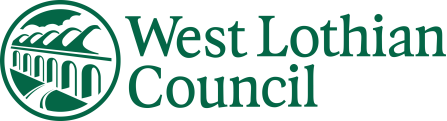 OPERATIONAL SERVICES – ROADS MAINTENANCEApplication for a permit to occupy the road in connection with building workSection 58 Roads (Scotland) Act 1984* required informationSection 1 of 10Applicant Details	* First name* Surname* E-mailTelephone number Applicant Business* Your position in the business Business Address* Building number or name* Street* City or town* PostcodeSection 2 of 10LOCATION OF THE SITE TO BE OCCUPIEDBuilding or Site Address* Building number or name* Street* City or town* PostcodeLocation Details*Give a 12 figure Ordnance Survey (National Grid) reference Easting					Northing* Describe the exact location of the site to be occupied* Part(s) of the road you propose to occupy (please check all that apply)Carriageway (non-traffic sensitive)	Carriageway (traffic sensitive)	Verge					Footway				Other					Section 3 of 10BUILDING WORK BEING UNDERTAKEN* Nature of the building work to be undertaken (please check all that apply)Construction			Repair/maintenance		Demolition			Alteration			Cleaning			Inspection and access only	Other* Provide brief details of the work being undertaken and reason the road/highway needs to be occupiedSection 4 of 10NATURE OF OCCUPATION (attach copy of scale plan to application)* Indicate what you propose to place on/over the road/highway (check all that apply)Scaffolding or staging					Access machinery (e.g. crane, cherry picker)	Storage container					Building materials					Hoarding or fencing					Portable cabin or hut					Other							* Provide detailsWidth of the road where the structure/obstruction is to be placed (in metres)CarriagewayFootwayVergeDimensions of proposed structure/obstruction (in metres)* Length * Width* Height (For scaffolding this should be the maximum working platform height)A scale plan of the site showing the position of the structure/obstruction on the road must be attached with this application.Section 5 of 10PERIOD OF OCCUPATIONState when you want to occupy the road. NB. Notice periods are as per Transport (Scotland) Act 2005* Start date * End date TRAFFIC CONTROL* What form of traffic control do you intend to use?No traffic control necessary	Give and take			Stop/Go boards		Temporary traffic signals*	Priority flow			Road closure*			*N.B. A separate application will be required for temporary traffic signals or road closureSection 6 of 10EMERGENCY CONTACT DETAILS* Contact name* Company/organisation* 24 hour emergencyTelephone numberSection 7 of 10PUBLIC LIABILITY INSURANCE You must have a suitable level of public liability insurance to cover this activity Section 8 of 10ADDITIONAL DETAILSProvide any additional information which is required or relevant to your application Section 9 of 10PAYMENT DETAILS
Payment by credit/debit card only to be made to whscadmin@westlothian.gov.uk, quoting invoice code 571700/50631 and a unique identifier code supplied by Roads Maintenance. If you wish to make payment by phone, please email the above address and a team member will contact you.Section 10 of 10DECLARATION* I am aware of the provisions of the Roads (Scotland) Act 1984. The details contained in the application form and any attached documentation are correct to the best of my knowledge and belief.Ticking this box indicates you have read and understood the above declaration* Full name* CapacityDate 